					Χαλάνδρι, 30/6/2022ΔΗΜΟΣ ΧΑΛΑΝΔΡΙΟΥΔΙΕΥΘΥΝΣΗ ΠΟΛΙΤΙΣΜΟΥ					Τηλ. 210.6820464www.chalandri.gre-mail: aetopoli@otenet.grΔΕΛΤΙΟ ΤΥΠΟΥ100 χρόνια Μπιθικώτσης(1922- 2022)Αφιέρωμα στον μεγάλο λαϊκό τραγουδιστή, με αφορμή τα εκατό χρόνια από τη γέννησή του, στη ΡεματιάΗ τέχνη μας στηρίζει, στηρίζουμε την τέχνη και τους ανθρώπους τηςΤη μουσική παράσταση – αφιέρωμα στον Γρηγόρη Μπιθικώτση, με αφορμή τη συμπλήρωση 100 χρόνων από τη γέννησή του, σε επιμέλεια και παρουσίαση των παιδιών του, Γρηγόρη και  Άννας Μπιθικώτση, παρουσιάζει το Φεστιβάλ Ρεματιάς 2022 – Νύχτες Αλληλεγγύης, την Κυριακή 3 Ιουλίου.Στο πρώτο μέρος της παράστασης ο Γρηγόρης (ο νεότερος), πλαισιωμένος από τη Λαϊκή Ορχήστρα «Μπιθικώτση» και άλλους καταξιωμένους ερμηνευτές αποδίδει τις μεγάλες επιτυχίες του πατέρα του ενώ ανάμεσα στα τραγούδια, παρεμβάλλονται οι λυρικές αφηγήσεις της Άννας, που ταξιδεύουν το κοινό στους σημαντικότερους σταθμούς της ζωής και του έργου του μεγάλου έλληνα ερμηνευτή.Στο μουσικό αυτό ταξίδι παρακολουθούμε την πορεία του Γρήγορη Μπιθικώτση από τον Δεκέμβριο  του 1922 ως το στερνό του ταξίδι στην αθανασία τον Απρίλιο του 2005, από τα πρώτα δύσκολα χρόνια μέχρι τις συναντήσεις - ορόσημο με τους Μάρκο Βαμβακάρη, Μάνο Χατζιδάκι, Μίκη Θεοδωράκη και άλλους σπουδαίους συνθέτες, ποιητές, στιχουργούς και συνεργάτες του.Στο δεύτερο, καθαρά μουσικό, μέρος της βραδιάς αποδίδονται συνθέσεις του ίδιου του Γρηγόρη Μπιθικώτση καθώς και άλλαλαϊκά και ρεμπέτικα τραγούδια που πέρασαν στην Ιστορία με τη φωνή του μεγάλου ερμηνευτή.Συντελεστές:Γρηγόρης Μπιθικώτσης (ο νεότερος) (τραγούδι)Άννα Μπιθικώτση (τραγούδι -   αφήγηση – σενάριο)Σωτήρης Δογάνης (τραγούδι)Σταυρούλα Εσαμπαλίδη (τραγούδι)Λαϊκή Ορχήστρα «Μπιθικώτση»:Νίκος Στρατηγός (πιάνο)Βασίλης Τριανταφυλλόπουλος (μπουζούκι)ΠόλυςΠελέλης (μπάσο)Γιώργος Τσουπάκης (ντραμς)Δημήτρης Γαλίτης (κιθάρα)Επιμέλεια video: StudiopixelΣκηνοθεσία: Κώστας ΝικολόπουλοςΚαλλιτεχνική επιμέλεια: Γρηγόρης και Άννα ΜπιθικώτσηΜουσική διεύθυνση: Νίκος ΣτρατηγόςΕλεύθερη είσοδος μόνο με δελτίο εισόδου από το viva.grΏρα έναρξης: 9.00 μ.μ.Ισχυρή σύσταση για χρήση μάσκαςΗ είσοδος επιτρέπεται σε παιδιά άνω των 10 ετώνΑντί εισιτηρίου στις παραστάσεις με ελεύθερη είσοδο προαιρετική συνεισφορά σε τρόφιμα, φάρμακα και άλλα είδη πρώτης ανάγκης για τους πρόσφυγες και τις κοινωνικές δομές της πόλης. Ευριπίδειο Θέατρο ΡεματιάςΠεζόδρομος Προφήτη Ηλία, Πολύδροσο ΧαλανδρίουΧΟΡΗΓΟΙ ΕΠΙΚΟΙΝΩΝΙΑΣ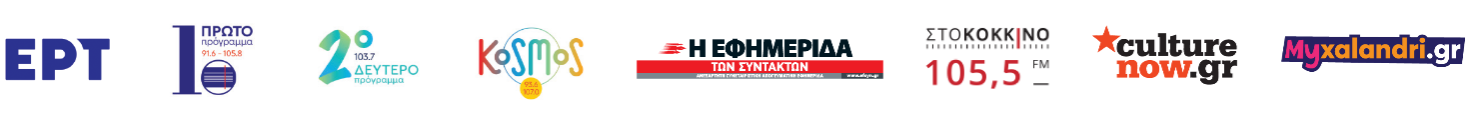 